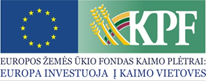 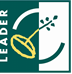 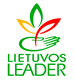 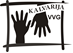 Gintarė Staseliūnienė įgyvendina projektą „Poilsio paslaugų kūrimas Pagraužių dvare“, KALV-LEADER-6A-D-7-2-2020Gintarė Staseliūnienė pradėjo įgyvendinti projektą „Poilsio paslaugų kūrimas Pagraužių dvare“, KALV-LEADER-6A-D-7-2-2020. Bendra projekto vertė – iki 92.202,00 Eur, iš kurių paramos lėšos – iki 53.332,00 Eur. Projekto tikslas – sukurti Pagraužių dvare infrastruktūrą, tinkamą naujo verslo kūrimui.Projekto metu numatoma įsigyti garso ir kvapų terapijai skirtus poilsio namelius, įrengti infrastruktūrą (apšvietimą, takelius) sukurti 2 darbo vietas pagal individualios veiklos pažymas: administratorius (1 etatas) ir pagalbinis darbuotojas (0,5 etato). 